В соответствии со Стратегией социально – экономического развития муниципального образования «Ленский район» Республики Саха (Якутия) на период до 2030 года, утвержденной решением сессии Районного Совета депутатов МО «Ленский район» от 18 декабря 2018 года № 8-4, руководствуясь Порядком разработки и реализации муниципальных программ в новой редакции, утвержденным постановлением главы от 29.12.2020 года №01-03-732/0 в редакции постановления главы от 07.03.2023г. №01-03-125/3, и постановлением главы от 14.03.2019г. №01-03-219/9 «О примерном перечне муниципальных программ муниципального образования «Ленский район», в редакции постановления главы от 07.07.2023г. №01-03-405/3 «О внесении изменений в постановление главы от 14.03.2019г. №01-03-219/9», решением сессии Районного Совета депутатов МО «Ленский район» от 18 декабря 2023 года №2-4, п о с т а н о в л я ю:Утвердить муниципальную программу «Развитие физической культуры и спорта в Ленском районе» согласно приложению, к настоящему постановлению. Признать утратившими силу с 1 января 2024 года: Постановление главы от 11.10.2019 г. №01-03-912/9 «Об утверждении муниципальной программы «Развитие физической культуры и спорта в Ленском районе»; Постановление главы от 06.04.2020 года № 01-03-154/0 «О внесении изменений в постановление и.о. главы от 11.10.2019 года № 01-03-912/9 «Развитие физической культуры и спорта в Ленском районе»»;Постановление главы от «28» декабря 2020 года № 01-03-721/0 «О внесении изменений в постановление главы от 06.04.2020 года № 01-03-154/0»;Постановление главы от «25» апреля 2022 года № 01-03-231/2 «О внесении изменений в постановление главы от 11.10.2019 года № 01-03-912/9»;Постановление и.о. главы от «2» августа 2022 года № 01-03-474/2 «О внесении изменений в постановление главы от 11.10.2019 года № 01-03-912/9»;Постановление и.о. главы от «7» октября 2022 года № 01-03-639/2 «О внесении изменений в постановление главы от 11.10.2019 года № 01-03-912/9»;Постановление главы от «22» марта 2023 года № 01-03-151/3 «О внесении изменений в постановление главы от 11 октября 2019 года № 01-03-912/9»;Постановление и.о. главы от «11» июля 2023 года №01-03-413/3 «О внесении изменений в постановление главы от 11 октября 2019 года № 01-03-912/9».Главному специалисту управления делами (Иванская Е.С.) опубликовать настоящее постановление в средствах массовой информации и обеспечить размещение на официальном сайте администрации муниципального образования «Ленский район».Настоящее постановление вступает в силу с 1 января 2024 года.Контроль исполнения настоящего постановления возложить на заместителя главы по социальным вопросам Петрова П.Л.Муниципальное образование«ЛЕНСКИЙ РАЙОН»Республики Саха (Якутия)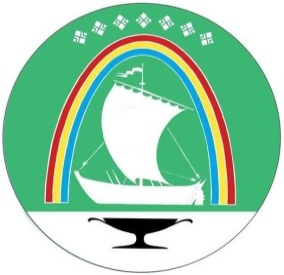 Саха Өрөспүүбүлүкэтин «ЛЕНСКЭЙ ОРОЙУОН» муниципальнайтэриллиитэПОСТАНОВЛЕНИЕ                  УУРААХг. Ленск                      Ленскэй кот «10» _января_ 2023 года                                            № _01-03-2/4__от «10» _января_ 2023 года                                            № _01-03-2/4__Об утверждении муниципальной программы «Развитие физической культуры и спорта в Ленском районе»Об утверждении муниципальной программы «Развитие физической культуры и спорта в Ленском районе»Об утверждении муниципальной программы «Развитие физической культуры и спорта в Ленском районе»Глава                                                А.В. Черепанов